Form 2: Notification that mother or birth parent is intending to take SPL (for their employer)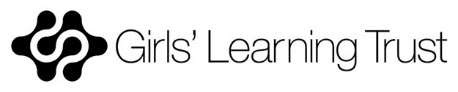 SECTION A:
General (must be completed)SECTION A:
General (must be completed)SECTION A:
General (must be completed)SECTION A:
General (must be completed)Please accept this as notification that I (the mother or birth parent) am entitled to and intend to take SPL (and ShPP if section C is completed). Please accept this as notification that I (the mother or birth parent) am entitled to and intend to take SPL (and ShPP if section C is completed). Please accept this as notification that I (the mother or birth parent) am entitled to and intend to take SPL (and ShPP if section C is completed). Please accept this as notification that I (the mother or birth parent) am entitled to and intend to take SPL (and ShPP if section C is completed). Mother or birth parent’s first name(s)Mother or birth parent’s first name(s)Mother or birth parent’s last nameMother or birth parent’s last namePartner’s last namePartner’s last namePartner’s first name(s)Partner’s first name(s)Partner’s addressPartner’s addressPartner’s National Insurance number (put ‘none’ if no number is held)Partner’s National Insurance number (put ‘none’ if no number is held)Expected date of child’s birthExpected date of child’s birthActual date of child’s birth (if child not yet born, provide this as soon as possible after the birth and before taking SPL)Actual date of child’s birth (if child not yet born, provide this as soon as possible after the birth and before taking SPL)SECTION B:
Maternity entitlement details (all answers that apply must be completed)SECTION B:
Maternity entitlement details (all answers that apply must be completed)SECTION B:
Maternity entitlement details (all answers that apply must be completed)SECTION B:
Maternity entitlement details (all answers that apply must be completed)Start date of statutory maternity leave
Start date of statutory maternity leave
End date of statutory maternity leave
End date of statutory maternity leave
Total number of weeks of statutory maternity leave that will have been taken at the date statutory maternity leave endsTotal number of weeks of statutory maternity leave that will have been taken at the date statutory maternity leave endsStart date of SMP or Maternity AllowanceStart date of SMP or Maternity AllowanceEnd date of SMP or Maternity AllowanceEnd date of SMP or Maternity AllowanceTotal number of weeks SMP or MA has been paid or will have been paid at date of curtailmentTotal number of weeks SMP or MA has been paid or will have been paid at date of curtailmentTotal number of weeks by which SMP or MA will be reduced (39 weeks less total number of weeks SMP or MA has been paid or will have been paid at date of curtailment)Total number of weeks by which SMP or MA will be reduced (39 weeks less total number of weeks SMP or MA has been paid or will have been paid at date of curtailment)SECTION C:
Amount of SPL available (must be completed)SECTION C:
Amount of SPL available (must be completed)SECTION C:
Amount of SPL available (must be completed)SECTION C:
Amount of SPL available (must be completed)Total number of weeks of SPL created (52 weeks less total number of maternity weeks taken and any SPL from a previous notice and revocation)Total number of weeks of SPL created (52 weeks less total number of maternity weeks taken and any SPL from a previous notice and revocation)Total number of weeks of SPL I (the mother or birth parent) intend to takeTotal number of weeks of SPL I (the mother or birth parent) intend to takeTotal number of weeks of SPL my partner intends to takeTotal number of weeks of SPL my partner intends to takeSECTION D:
Mother or birth parent’s leave plans (must be completed but is not binding)SECTION D:
Mother or birth parent’s leave plans (must be completed but is not binding)SECTION D:
Mother or birth parent’s leave plans (must be completed but is not binding)SECTION D:
Mother or birth parent’s leave plans (must be completed but is not binding)I (the mother or birth parent) currently expect to take SPL as follows:[Note: It can help to answer this as ‘from…to…’]I (the mother or birth parent) currently expect to take SPL as follows:[Note: It can help to answer this as ‘from…to…’]I (the mother or birth parent) currently expect to take SPL as follows:[Note: It can help to answer this as ‘from…to…’]I (the mother or birth parent) currently expect to take SPL as follows:[Note: It can help to answer this as ‘from…to…’]SECTION E:
Amount of ShPP available (only if claiming ShPP)SECTION E:
Amount of ShPP available (only if claiming ShPP)SECTION E:
Amount of ShPP available (only if claiming ShPP)SECTION E:
Amount of ShPP available (only if claiming ShPP)Total number of weeks of ShPP created (39 weeks less total number of SMP taken and any ShPP paid from a previous notice and revocation)Total number of weeks of ShPP created (39 weeks less total number of SMP taken and any ShPP paid from a previous notice and revocation)Total number of weeks of ShPP created (39 weeks less total number of SMP taken and any ShPP paid from a previous notice and revocation)Total number of weeks of ShPP I (the mother or birth parent) intend to takeTotal number of weeks of ShPP I (the mother or birth parent) intend to takeTotal number of weeks of ShPP I (the mother or birth parent) intend to takeTotal number of weeks of ShPP my partner intends to takeTotal number of weeks of ShPP my partner intends to takeTotal number of weeks of ShPP my partner intends to takeI (the mother or birth parent) currently expect to take ShPP as follows:[Note: It can help to answer this as ‘from…to…’]I (the mother or birth parent) currently expect to take ShPP as follows:[Note: It can help to answer this as ‘from…to…’]I (the mother or birth parent) currently expect to take ShPP as follows:[Note: It can help to answer this as ‘from…to…’]I (the mother or birth parent) currently expect to take ShPP as follows:[Note: It can help to answer this as ‘from…to…’]SECTION F:
Mother or birth parent's declaration (must be completed)SECTION F:
Mother or birth parent's declaration (must be completed)SECTION F:
Mother or birth parent's declaration (must be completed)SECTION F:
Mother or birth parent's declaration (must be completed)The following points apply in all circumstances where a mother or birth parent is entitled to maternity leave:I am giving notice that I am entitled to and intend to take SPLI have, or will have, been continuously employed for 26 weeks at the end of the 15th week before the week in which the child is dueI will remain employed with this employer until any period of SPL that I intend to takeI had (or will have) the main responsibility for the care of the child at the time of the child’s birth (along with my partner who has made the declaration below) I am entitled to maternity leave, my maternity leave period is reduced and the remaining weeks  are now available as SPLI will inform my employer immediately if I am no longer caring  for my child I will give my employer a copy of my child’s birth certificate or a declaration of the date and place of the birth where no certificate is available if my employer asks for this within 14 days of the date of this noticeI will give my employer the name and address of my partner’s employer or a declaration that they do not have an employer if my employer asks for this within 14 days of the date of this noticeThe information provided in this declaration is accurate and meets the notification requirements for SPLThe following points only apply if Section E has been completed:I am giving notice that I am entitled to and intend to take ShPPI have been (or will be) paid at least the Lower Earnings Limit in the 8 weeks leading up to the end of the 15th week before the expected week of childbirthI am entitled to SMP in respect of the birth of our child, my maternity pay period is reduced and the period that remains is available as ShPPI will be absent from work in each week in which I will be paid ShPP and I will be on SPL in those weeks (if entitled to SPL)I intend to care for my child in the weeks I receive ShPPI will remain employed with this employer until before the date of my first period of ShPPI will immediately inform the person who will be paying ShPP if I revoke the curtailment of my SMP or MAThe information provided in this declaration is accurateThe following points apply in all circumstances where a mother or birth parent is entitled to maternity leave:I am giving notice that I am entitled to and intend to take SPLI have, or will have, been continuously employed for 26 weeks at the end of the 15th week before the week in which the child is dueI will remain employed with this employer until any period of SPL that I intend to takeI had (or will have) the main responsibility for the care of the child at the time of the child’s birth (along with my partner who has made the declaration below) I am entitled to maternity leave, my maternity leave period is reduced and the remaining weeks  are now available as SPLI will inform my employer immediately if I am no longer caring  for my child I will give my employer a copy of my child’s birth certificate or a declaration of the date and place of the birth where no certificate is available if my employer asks for this within 14 days of the date of this noticeI will give my employer the name and address of my partner’s employer or a declaration that they do not have an employer if my employer asks for this within 14 days of the date of this noticeThe information provided in this declaration is accurate and meets the notification requirements for SPLThe following points only apply if Section E has been completed:I am giving notice that I am entitled to and intend to take ShPPI have been (or will be) paid at least the Lower Earnings Limit in the 8 weeks leading up to the end of the 15th week before the expected week of childbirthI am entitled to SMP in respect of the birth of our child, my maternity pay period is reduced and the period that remains is available as ShPPI will be absent from work in each week in which I will be paid ShPP and I will be on SPL in those weeks (if entitled to SPL)I intend to care for my child in the weeks I receive ShPPI will remain employed with this employer until before the date of my first period of ShPPI will immediately inform the person who will be paying ShPP if I revoke the curtailment of my SMP or MAThe information provided in this declaration is accurateThe following points apply in all circumstances where a mother or birth parent is entitled to maternity leave:I am giving notice that I am entitled to and intend to take SPLI have, or will have, been continuously employed for 26 weeks at the end of the 15th week before the week in which the child is dueI will remain employed with this employer until any period of SPL that I intend to takeI had (or will have) the main responsibility for the care of the child at the time of the child’s birth (along with my partner who has made the declaration below) I am entitled to maternity leave, my maternity leave period is reduced and the remaining weeks  are now available as SPLI will inform my employer immediately if I am no longer caring  for my child I will give my employer a copy of my child’s birth certificate or a declaration of the date and place of the birth where no certificate is available if my employer asks for this within 14 days of the date of this noticeI will give my employer the name and address of my partner’s employer or a declaration that they do not have an employer if my employer asks for this within 14 days of the date of this noticeThe information provided in this declaration is accurate and meets the notification requirements for SPLThe following points only apply if Section E has been completed:I am giving notice that I am entitled to and intend to take ShPPI have been (or will be) paid at least the Lower Earnings Limit in the 8 weeks leading up to the end of the 15th week before the expected week of childbirthI am entitled to SMP in respect of the birth of our child, my maternity pay period is reduced and the period that remains is available as ShPPI will be absent from work in each week in which I will be paid ShPP and I will be on SPL in those weeks (if entitled to SPL)I intend to care for my child in the weeks I receive ShPPI will remain employed with this employer until before the date of my first period of ShPPI will immediately inform the person who will be paying ShPP if I revoke the curtailment of my SMP or MAThe information provided in this declaration is accurateThe following points apply in all circumstances where a mother or birth parent is entitled to maternity leave:I am giving notice that I am entitled to and intend to take SPLI have, or will have, been continuously employed for 26 weeks at the end of the 15th week before the week in which the child is dueI will remain employed with this employer until any period of SPL that I intend to takeI had (or will have) the main responsibility for the care of the child at the time of the child’s birth (along with my partner who has made the declaration below) I am entitled to maternity leave, my maternity leave period is reduced and the remaining weeks  are now available as SPLI will inform my employer immediately if I am no longer caring  for my child I will give my employer a copy of my child’s birth certificate or a declaration of the date and place of the birth where no certificate is available if my employer asks for this within 14 days of the date of this noticeI will give my employer the name and address of my partner’s employer or a declaration that they do not have an employer if my employer asks for this within 14 days of the date of this noticeThe information provided in this declaration is accurate and meets the notification requirements for SPLThe following points only apply if Section E has been completed:I am giving notice that I am entitled to and intend to take ShPPI have been (or will be) paid at least the Lower Earnings Limit in the 8 weeks leading up to the end of the 15th week before the expected week of childbirthI am entitled to SMP in respect of the birth of our child, my maternity pay period is reduced and the period that remains is available as ShPPI will be absent from work in each week in which I will be paid ShPP and I will be on SPL in those weeks (if entitled to SPL)I intend to care for my child in the weeks I receive ShPPI will remain employed with this employer until before the date of my first period of ShPPI will immediately inform the person who will be paying ShPP if I revoke the curtailment of my SMP or MAThe information provided in this declaration is accurateSignature of mother or birth parentDate signedSECTION G:
Partner’s declaration (must be completed)SECTION G:
Partner’s declaration (must be completed)SECTION G:
Partner’s declaration (must be completed)SECTION G:
Partner’s declaration (must be completed)I am the father of the child, or at the date of the birth I was (or will be) the mother or birth parent’s spouse, the mother or birth parent’s civil partner and/or the mother or birth parent’s partner living with her and the child in an enduring relationshipI had (or will have) the main responsibility for the care of our child at the time of the birth (along with the child’s mother or birth parent)I have been (or will have been) employed or self-employed in England, Scotland or Wales in 26 weeks of the 66 weeks before the expected week of birthI have (or will have) earned in total at least £… in 13 weeks of the 66 weeks before the expected week of childbirth I consent to the amount of SPL which the mother or birth parent intends to take, as set out in Section D above.I consent to the mother or birth parent’s employer processing the information I have providedI consent to the amount of ShPP which the mother or birth parent intends to take, as set out in Section E above.The information provided in this declaration is accurateI am the father of the child, or at the date of the birth I was (or will be) the mother or birth parent’s spouse, the mother or birth parent’s civil partner and/or the mother or birth parent’s partner living with her and the child in an enduring relationshipI had (or will have) the main responsibility for the care of our child at the time of the birth (along with the child’s mother or birth parent)I have been (or will have been) employed or self-employed in England, Scotland or Wales in 26 weeks of the 66 weeks before the expected week of birthI have (or will have) earned in total at least £… in 13 weeks of the 66 weeks before the expected week of childbirth I consent to the amount of SPL which the mother or birth parent intends to take, as set out in Section D above.I consent to the mother or birth parent’s employer processing the information I have providedI consent to the amount of ShPP which the mother or birth parent intends to take, as set out in Section E above.The information provided in this declaration is accurateI am the father of the child, or at the date of the birth I was (or will be) the mother or birth parent’s spouse, the mother or birth parent’s civil partner and/or the mother or birth parent’s partner living with her and the child in an enduring relationshipI had (or will have) the main responsibility for the care of our child at the time of the birth (along with the child’s mother or birth parent)I have been (or will have been) employed or self-employed in England, Scotland or Wales in 26 weeks of the 66 weeks before the expected week of birthI have (or will have) earned in total at least £… in 13 weeks of the 66 weeks before the expected week of childbirth I consent to the amount of SPL which the mother or birth parent intends to take, as set out in Section D above.I consent to the mother or birth parent’s employer processing the information I have providedI consent to the amount of ShPP which the mother or birth parent intends to take, as set out in Section E above.The information provided in this declaration is accurateI am the father of the child, or at the date of the birth I was (or will be) the mother or birth parent’s spouse, the mother or birth parent’s civil partner and/or the mother or birth parent’s partner living with her and the child in an enduring relationshipI had (or will have) the main responsibility for the care of our child at the time of the birth (along with the child’s mother or birth parent)I have been (or will have been) employed or self-employed in England, Scotland or Wales in 26 weeks of the 66 weeks before the expected week of birthI have (or will have) earned in total at least £… in 13 weeks of the 66 weeks before the expected week of childbirth I consent to the amount of SPL which the mother or birth parent intends to take, as set out in Section D above.I consent to the mother or birth parent’s employer processing the information I have providedI consent to the amount of ShPP which the mother or birth parent intends to take, as set out in Section E above.The information provided in this declaration is accurateSignature of partnerDate signed